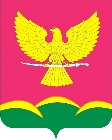 АДМИНИСТРАЦИЯ НОВОТИТАРОВСКОГОСЕЛЬСКОГО ПОСЕЛЕНИЯ ДИНСКОГО РАЙОНАПОСТАНОВЛЕНИЕот 27.02.2023                                                                                                      № 118станица НовотитаровскаяО внесении изменений в постановление администрации Новотитаровского сельского поселения Динского района от 04.03.2021 № 90 «Об утверждении муниципальной программы «Комплексное развитие систем транспортной инфраструктуры и дорожного хозяйства на территории Новотитаровского сельского поселения на 2022-2024 годы»В связи с перераспределением средств финансирования программы, в соответствии с Федеральным законом от 06.10. 2003 №131-ФЗ «Об общих принципах организации местного самоуправления в Российской Федерации», на основании статьи 59 Устава Новотитаровского сельского поселения п о с т а н о в л я ю:1. Внести в постановление администрации Новотитаровского сельского поселения Динского района от 04.03.2021 № 90 «Об утверждении муниципальной программы «Комплексное развитие систем транспортной инфраструктуры и дорожного хозяйства на территории Новотитаровского сельского поселения на 2022-2024 годы», следующие изменения: 1) Приложение № 1 к программе «Перечень программных мероприятий» изложить в следующей редакции (прилагается).2. Финансово–экономическому отделу администрации Новотитаровского сельского поселения (Кожевникова) предусмотреть финансирование расходов по программе и произвести расходы на мероприятия, предусмотренные программой, в пределах объемов средств, предусмотренных на эти цели в бюджете Новотитаровского сельского поселения на 2022 год.3. Отделу ЖКХ, транспорта, малого и среднего бизнеса администрации Новотитаровского сельского поселения (Бондарь) обеспечить выполнение мероприятий программы.4. Контроль за выполнением настоящего постановления оставляю за собой.5. Настоящее постановление вступает в силу со дня его подписания.Глава Новотитаровского сельского поселения                                                                             С.К. КошманПРИЛОЖЕНИЕ №1к постановлению администрации Новотитаровского сельского поселения Динского районаот 27.02.2023 № 118Приложение № 1к муниципальной программе «Комплексное развитие систем транспортной инфраструктуры и дорожного хозяйства на территории Новотитаровского сельского поселения на 2022-2024 годы».Перечень программных мероприятийНачальник отдела ЖКХ, транспорта, малого и среднего бизнеса                                                                     М.М. Бондарь №п/пНаименование мероприятияЦели реализации мероприятийЦели реализации мероприятийИсточники финансированияИсточники финансированияФинансирование, тыс. руб.Финансирование, тыс. руб.Финансирование, тыс. руб.Финансирование, тыс. руб.№п/п2022 год2023 год2024 год2024 годСодержание и ремонт автомобильных дорогСодержание и ремонт автомобильных дорогСодержание и ремонт автомобильных дорогСодержание и ремонт автомобильных дорогСодержание и ремонт автомобильных дорогСодержание и ремонт автомобильных дорог16422,9823622,423622,4190001.1Грейдирование дорог, услуги дорожной техникиУлучшение транспортной инфраструктурыбюджет поселениябюджет поселения2342,52342,54800480038001.2Приобретение асфальта, ямочный ремонт асфальтовых дорогУлучшение транспортной инфраструктурыбюджет поселениябюджет поселения462046203500350035001.3Проектно-изыскательские работы, инструментальная диагностикаПодготовка исходной документациибюджет поселениябюджет поселения3403406506506501.4Технический надзорУлучшение транспортной инфраструктуры бюджет поселениябюджет поселения1601602002002001.5Очистка проезжей части от мусора, грязи и посторонних предметов, мойка покрытийУлучшение транспортной инфраструктуры бюджет поселениябюджет поселения70701001001001.6Профилирование обочин дорог, устройство кюветов с вывозом грунтаУлучшение транспортной инфраструктурыбюджет поселения3005005001.7Асфальтирование гравийных дорогУлучшение транспортной инфраструктурыбюджет поселения09238,9102501.8Перевод гравийных дорог в асфальтУлучшение транспортной инфраструктурыбюджет поселения4198,703001.9Устройство гравийных дорогУлучшение транспортной инфраструктурыбюджет поселения465,00001.10Приобретение щебняУлучшение транспортной инфраструктурыбюджет поселения2394,47001.11Софинансирование. 
Приведение в нормативное состояние улично-дорожной сети городских агломераций.Выполнение работ в рамках ремонта автомобильной дороги по ул. Советская от ул. Ленина (ПК 1 +35) в станице Новотитаровской (обустройство пешеходных переходов по ул. Советская в районе пересечения с ул. Коммунаров и ул. Октябрьской)Улучшение транспортной инфраструктурыбюджет поселения22001.12Проектно-изыскательские работы по капитальному ремонту дорогПодготовка исходной документациибюджет поселения1089,3074633,501.13Подсыпка и укрепление обочин гравийно-песчаной смесьюПовышение безопасности дорожного движениябюджет поселения421,000Обеспечение безопасности дорожного движенияОбеспечение безопасности дорожного движенияОбеспечение безопасности дорожного движенияОбеспечение безопасности дорожного движения8376,2676899375002.1Приобретение материалов для изготовления и установка огражденийПовышение безопасности дорожного движениябюджет поселения03003002.2Нанесение дорожной разметкиПовышение безопасности дорожного движениябюджет поселения1825,79146015002.3Приобретение и установка дорожных знаковПовышение безопасности дорожного движениябюджет поселения1094,4100010002.4Обслуживание светофорных объектов, приобретение оборудованияПовышение безопасности дорожного движениябюджет поселения555,4100010002.5Приобретение и распределение противогололедных материаловПовышение безопасности дорожного движениябюджет поселения4275005002.6Механизированная снегоочистка, расчистка автомобильных дорог от снежных заносов, уборка снежных валов с обочин Повышение безопасности дорожного движениябюджет поселения335,455405002.7Приобретение материалов для устройства временных пешеходных дорожек, приобретение ГПСПодготовка исходной документациибюджет поселения2137,0276419327002.8Софинансирование для вступления в программу по строительству тротуаровПовышение безопасности дорожного движениябюджет поселения0002.9Работы по устройству временных пешеходных дорожекПовышение безопасности дорожного движениябюджет поселения900002.10Обустройство пешеходных переходов по ул. Луначарского, ул. Ленина, ул. ЗападнаяПовышение безопасности дорожного движениябюджет поселения301,800002.11Устройство парковки и тротуара напротив малобюджетного спортивного комплекса по ул. Ленина Улучшение транспортной инфраструктурыбюджет поселения799,4003. Реализация национального проекта «Безопасные и качественные автомобильные дороги»3. Реализация национального проекта «Безопасные и качественные автомобильные дороги»3. Реализация национального проекта «Безопасные и качественные автомобильные дороги»3. Реализация национального проекта «Безопасные и качественные автомобильные дороги»8884,05244000400003.1Приведение в нормативное состояние улично-дорожной сети городских агломераций (ремонт дороги по ул. Советская от ул. Ленина до ул. Крайняя ст. Новотитаровской), (обустройство пешеходных переходов по ул. Советская в районе пересечения с ул. Коммунаров и ул. Октябрьской) Софинансирование по программе «Капитальный ремонт автомобильной дороги по ул. Южная. Ул. Калинина ст. Новотитаровская»Улучшение транспортной инфраструктуры краевой бюджет 8439, 800003.1Приведение в нормативное состояние улично-дорожной сети городских агломераций (ремонт дороги по ул. Советская от ул. Ленина до ул. Крайняя ст. Новотитаровской), (обустройство пешеходных переходов по ул. Советская в районе пересечения с ул. Коммунаров и ул. Октябрьской) Софинансирование по программе «Капитальный ремонт автомобильной дороги по ул. Южная. Ул. Калинина ст. Новотитаровская»Улучшение транспортной инфраструктуры бюджет поселения444,25240400000ВСЕГО33683,336615,426500